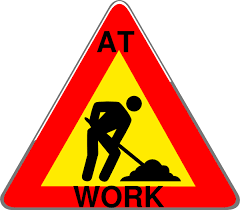 “No rules for success will work if you   don't.”